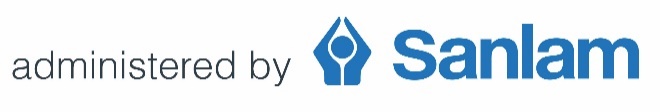 Request to amend Participating Employer contact detailsPlease e-mail the completed form to: Acceptances4UmbrellaFunds@sanlam.co.za Disclaimer:Personal Information (PI) requested in this form is mandatory for operational and administrative processes, and to comply with regulatory requirements. If the mandatory information is incomplete, your request may not be processed. Sanlam Life Insurance Limited will take reasonable steps to ensure that the PI collected on this form is processed responsibly, kept safe and confidential, and does not unjustifiably infringe your privacy. You can read the Sanlam Privacy Notice on https://www.sanlam.com/legal/pages/sanlams-privacy-policy.aspx ; it can be sent to you on request.  Sanlam Umbrella FundSanlam Unity Umbrella Fund1	Participating Employer Information 1	Participating Employer Information 1	Participating Employer Information 1	Participating Employer Information 1	Participating Employer Information 1	Participating Employer Information 1.1Name of Business Name of Business 1.2Fund codeFund codeFund codeFund code1.3Switchboard Telephone NumberFax Number1.4HR Contact Person at the Business (who will deal with administration) *HR Contact Person at the Business (who will deal with administration) *HR Contact Person at the Business (who will deal with administration) *E-mail Address of HR Contact PersonE-mail Address of HR Contact PersonE-mail Address of HR Contact PersonTelephone Number of HR  Contact PersonTelephone Number of HR  Contact PersonTelephone Number of HR  Contact PersonID Number of HR Contact PersonID Number of HR Contact PersonID Number of HR Contact Person1.5Communication Contact Person at the Business (who will receive communication re rates, etc) Communication Contact Person at the Business (who will receive communication re rates, etc) Communication Contact Person at the Business (who will receive communication re rates, etc) E-mail Address of Communication Contact PersonE-mail Address of Communication Contact PersonE-mail Address of Communication Contact PersonTelephone Number of Communication Contact PersonTelephone Number of Communication Contact PersonTelephone Number of Communication Contact PersonID Number of Communication Contact PersonID Number of Communication Contact PersonID Number of Communication Contact Person1.6Medical Correspondence contact Person (who will receive communication for all matters regarding medicals) Medical Correspondence contact Person (who will receive communication for all matters regarding medicals) Medical Correspondence contact Person (who will receive communication for all matters regarding medicals) E-mail Address of Medical Correspondence Contact PersonE-mail Address of Medical Correspondence Contact PersonE-mail Address of Medical Correspondence Contact PersonTelephone Number of Medical Correspondence Contact PersonTelephone Number of Medical Correspondence Contact PersonTelephone Number of Medical Correspondence Contact PersonID Number of Medical Correspondence Contact PersonID Number of Medical Correspondence Contact PersonID Number of Medical Correspondence Contact Person1.7Person Liable for payment of contributions (Section 13A requirement)Person Liable for payment of contributions (Section 13A requirement)Person Liable for payment of contributions (Section 13A requirement)Person Liable for payment of contributions (Section 13A requirement)E-mail Address for Person Liable for payment of contributionsE-mail Address for Person Liable for payment of contributionsE-mail Address for Person Liable for payment of contributionsE-mail Address for Person Liable for payment of contributionsTelephone Number of Person Liable for payment of contributionsTelephone Number of Person Liable for payment of contributionsTelephone Number of Person Liable for payment of contributionsTelephone Number of Person Liable for payment of contributionsID Number of Person Liable for payment of contributionsID Number of Person Liable for payment of contributionsID Number of Person Liable for payment of contributionsID Number of Person Liable for payment of contributionsDesignation in businessDesignation in businessDesignation in businessDesignation in business2Participating Employer signatureParticipating Employer signatureParticipating Employer signatureParticipating Employer signatureParticipating Employer signatureParticipating Employer signatureI the undersigned, hereby declare that I have been duly authorised to sign on behalf of the employer and that all information supplied on this application is accurate and correct.I the undersigned, hereby declare that I have been duly authorised to sign on behalf of the employer and that all information supplied on this application is accurate and correct.I the undersigned, hereby declare that I have been duly authorised to sign on behalf of the employer and that all information supplied on this application is accurate and correct.I the undersigned, hereby declare that I have been duly authorised to sign on behalf of the employer and that all information supplied on this application is accurate and correct.I the undersigned, hereby declare that I have been duly authorised to sign on behalf of the employer and that all information supplied on this application is accurate and correct.I the undersigned, hereby declare that I have been duly authorised to sign on behalf of the employer and that all information supplied on this application is accurate and correct.I the undersigned, hereby declare that I have been duly authorised to sign on behalf of the employer and that all information supplied on this application is accurate and correct.Signature of Nominated Signatory of the Participating EmployerSignature of Nominated Signatory of the Participating EmployerSignature of Nominated Signatory of the Participating EmployerSignature of Nominated Signatory of the Participating EmployerPrint NamePrint NamePrint NamePrint NameSigned on this: Signed on this:       (day)of       (month)of       (month)of       (month)      (year)